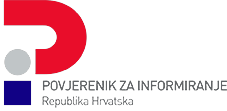 Izvješće o provedbi Zakona o pravu na pristup informacijama za 2017. godinuOPĆI PODACI U TIJELU JAVNE VLASTIA. ZAHTJEVI U RJEŠAVANJU1 . Zahtjevi preneseni iz 2016. godinebroj prenesenih zahtjeva za pristup informacijama	0broj prenesenih zahtjeva za ponovnu uporabu informacija	0ukupan broj prenesenih zahtjeva	02 . Zahtjevi zaprimljeni u 2017. godinibroj zaprimljenih zahtjeva za pristup informacijama	0broj zaprimljenih zahtjeva za ponovnu uporabu informacija	0ukupan broj zaprimljenih zahtjeva	03 . Zbroj zahtjeva koji su bili na rješavanju u 2017. godini (prenesenih zahtjeva iz 2016. godine i zaprimljenih zahtjeva u 2017. godini )ukupan broj zahtjeva za pristup informacijama	0ukupan broj zahtjeva za ponovnu uporabu informacija	0ukupan broj svih zahtjeva u rješavanju	04 . Ustupljeni zahtjevibroj ustupljenih zahtjeva za pristup informacijamabroj ustupljenih zahtjeva za ponovnu uporabu informacijaukupan broj ustupljenih zahtjevaB. RJEŠAVANJE ZAHTJEVA5 . Zahtjevi riješeni u rokubroj riješenih zahtjeva za pristup informacijamabroj riješenih za ponovnu uporabu informacijaukupan broj riješenih zahtjeva6 . Zahtjevi riješeni izvan rokabroj zahtjeva za pristup informacijama riješenih izvan rokabroj zahtjeva za ponovnu uporabu informacija riješenih izvan rokaukupan broj zahtjeva riješenih izvan roka7 . Zahtjevi riješeni tijekom 2017. godinebroj riješenih zahtjeva za pristup informacijamabroj riješenih zahtjeva za ponovnu uporabu informacijaukupan broj riješenih zahtjeva8 . Neriješeni zahtjevibroj neriješenih zahtjeva za pristup informacijamabroj neriješenih zahtjeva za ponovnu uporabu informacijaukupan broj neriješenih zahtjevaISHOD RJEŠAVANJA ZAHTJEVA9 . Usvojeni zahtjevibroj usvojenih zahtjeva za pristup informacijamabroj usvojenih zahtjeva za ponovnu uporabu informacijaukupan broj usvojenih zahtjeva10 . Djelomično usvojeni odnosno djelomično odbijeni zahtjevibroj djelomično usvojenih odnosno djelomično odbijenih zahtjeva za pristup informacijamabroj djelomično usvojenih odnosno djelomično odbijenih zahtjeva za ponovnu uporabu informacijaukupan broj djelomično usvojenih odnosno djelomično odbijenih zahtjeva11 . Obavijesti izdane sukladno članku 23. stavku 2. ZPPIa) broj izdanih obavijesti sukladno čl. 23., st.2. ZPPI12 . Odbijeni zahtjevibroj odbijenih zahtjeva za pristup informacijamabroj odbijenih zahtjeva za ponovnu uporabu informacijaukupan broj odbijenih zahtjeva13 . Razlozi za odbijanje zahtjeva za pristup informacijamaradi se o informacijama koje se tiču svih postupaka koje vode nadležna tijela u prethodnom i kaznenom postupku za vrijeme trajanja tih postupaka (čl.15. st.1.)radi se o informacijama koje su klasificirane stupnjem tajnosti sukladno Zakonu o tajnosti podataka (NN 79/07, 86/12) (čl.15 ., st.2., toč.1. ZPPI )radi se o informaciji koja sukladno Zakonu o zaštiti tajnosti podataka (NN 108/96) predstavlja poslovnu tajnu (čl. 15., st. 2., toč.2. ZPPI)radi se o informaciji koja sukladno Zakonu o zaštiti tajnosti podataka (NN 108/96) predstavlja profesionalnu tajnu (čl. 15., st. 2., toč.2. ZPPI)radi se o informaciji koja predstavlja poreznu tajnu, sukladno Općem poreznom zakonu (NN 115/16) (čl. 15., st. 2., toč.3.ZPPI)radi se o osobnim podacima sukladno Zakonu o zaštiti osobnih podataka (NN 106/12, pročišćeni tekst) (čl. 15., st. 2., toč.4.ZPPI)radi se informacijama zaštićenim propisima kojima se uređuje pravo intelektualnog vlasništva, a nema izričitoga pisanog pristanka autora ili vlasnika Zakon o autorskom pravu i srodnim pravima i Zakon o izmjenama i dopunama Zakona o autorskom pravu i srodnim pravima (NN br. 167/03, 79/07, 80/11, 141/13, 127/14, 62/17) (čl. 15., st. 3., toč. 3. ZPPI)radi se o informaciji kojoj je pristup ograničen sukladno međunarodnim ugovorima ili se radi o informaciji nastaloj u postupku sklapanja ili pristupanja međunarodnim ugovorima ili pregovora s drugim državama ili međunarodnim organizacijama, do završetka postupka, ili se radi o informaciji nastaloj u području održavanja diplomatskih odnosa (čl. 15., st.2 ., toč. 6. ZPPI )u ostalim slučajevima utvrđenim zakonom (čl. 15., st. 2., toč. 7. ZPPI)objava informacije bi onemogućila učinkovito, neovisno i nepristrano vođenje sudskog, upravnog ili drugog pravno uređenog postupka, izvršenje sudske odluke ili kazne (čl. 15., st. 3., toč. 1. ZPPI)objava informacije bi onemogućila rad tijela koja obavljaju upravni nadzor, inspekcijski nadzor, odnosno nadzor zakonitosti, (čl. 15., st. 3., toč. 2. ZPPI)radi se o informaciji koja je u postupku izrade unutar jednog ili među više tijela javne vlasti, a njezino bi objavljivanje prije dovršetka izrade cjelovite i konačne informacije moglo ozbiljno narušiti proces njezine izrade (čl. 15., st. 4., toč. 1. ZPPI m) radi se o informaciji nastaloj u postupku usuglašavanja pri donošenju propisa i drugih akata te u razmjeni stavova i mišljenja unutar jednog ili među više tijela javne vlasti, a njezino bi objavljivanje moglo dovesti do pogrešnog tumačenja sadržaja informacije, ugroziti proces donošenja propisa i akata ili slobodu davanja mišljenja i izražavanja stavova (čl. 15., st.4 ., toč. 2. ZPPI )ako nije bilo osnove za dopunu ili ispravak dana informacije iz čl. 24. ZPPI (čl. 23. st.5., t.3.)radi se o informaciji koja se ne smatra informacijom u smislu članka 5. stavka 1. točke 3. ZPPI (članak 23., st.5., t. 4. ZPPI)radi se o zlouporabi prava na pristup informacijama - ako jedan ili više međusobno povezanih podnositelja putem jednog ili više funkcionalno povezanih zahtjeva očito zloupotrebljava pravo na pristup informacijama, a osobito kada zbog učestalih zahtjeva za dostavu istih ili istovrsnih informacija ili zahtjeva kojima se traži velik broj informacija dolazi do opterećivanja rada i redovitog funkcioniranja tijela javne vlasti (članak 23., st.5., t. 5. ZPPI)14 . Razlozi za odbijanje zahtjeva za ponovnu uporabu informacijaradi se o informacijama koje se tiču svih postupaka koje vode nadležna tijela u prethodnom i kaznenom postupku za vrijeme trajanja tih postupaka (čl.15. st.1.)radi se o informacijama koje su klasificirane stupnjem tajnosti sukladno Zakonu o tajnosti podataka (NN 79/07, 86/12) (čl.15 ., st.2., toč.1. ZPPI )radi se o informaciji koja sukladno Zakonu o zaštiti tajnosti podataka (NN 108/96) predstavlja poslovnu tajnu (čl. 15., st. 2., toč.2. ZPPI)radi se o informaciji koja sukladno Zakonu o zaštiti tajnosti podataka (NN 108/96) predstavlja profesionalnu tajnu (čl. 15., st. 2., toč.2. ZPPIradi se o informaciji koja predstavlja poreznu tajnu, sukladno Općem poreznom zakonu (NN 115/16) (čl. 15., st. 2., toč.3.ZPPI)radi se o osobnim podacima sukladno Zakonu o zaštiti osobnih podataka (NN 106/12, pročišćeni tekst) (čl. 15., st. 2., toč.4.ZPPI)radi se informacijama zaštićenim propisima kojima se uređuje pravo intelektualnog vlasništva, a nema izričitoga pisanog pristanka autora ili vlasnika Zakon o autorskom pravu i srodnim pravima i Zakon o izmjenama i dopunama Zakona o autorskom pravu i srodnim pravima (NN br. 167/03, 79/07, 80/11, 141/13, 127/14, 62/17) (čl. 15., st. 3., toč. 3. ZPPI)radi se o informaciji kojoj je pristup ograničen sukladno međunarodnim ugovorima ili se radi o informaciji nastaloj u postupku sklapanja ili pristupanja međunarodnim ugovorima ili pregovora s drugim državama ili međunarodnim organizacijama, do završetka postupka, ili se radi o informaciji nastaloj u području održavanja diplomatskih odnosa (čl. 15., st.2 ., toč. 6. ZPPI )u ostalim slučajevima utvrđenim zakonom (čl. 15., st. 2., toč. 7. ZPPI)objava informacije bi onemogućila učinkovito, neovisno i nepristrano vođenje sudskog, upravnog ili drugog pravno uređenog postupka, izvršenje sudske odluke ili kazne (čl. 15., st. 3., toč. 1. ZPPI)objava informacije bi onemogućila rad tijela koja obavljaju upravni nadzor, inspekcijski nadzor, odnosno nadzor zakonitosti, (čl. 15., st. 3., toč. 2. ZPPI)radi se o informaciji koja je u postupku izrade unutar jednog ili među više tijela javne vlasti, a njezino bi objavljivanje prije dovršetka izrade cjelovite i konačne informacije moglo ozbiljno narušiti proces njezine izrade (čl. 15., st. 4., toč. 1. ZPPI) m) radi se o informaciji nastala u postupku usuglašavanja pri donošenju propisa i drugih akata te u razmjeni stavova i mišljenja unutar jednog ili među više tijela javne vlasti, a njezino bi objavljivanje moglo dovesti do pogrešnog tumačenja sadržaja informacije, ugroziti proces donošenja propisa i akata ili slobodu davanja mišljenja i izražavanja stavova (čl. 15., st.4 ., toč. 2. ZPPI )radi se o povjerljivim statističkim informacijama, sukladno zakonu (Zakon o službenoj statistici NN 103/03, 75/09, 59/12,12/13)radi se o informacijama za koje korisnik treba dokazati postojanje pravnog interesaradi se dijelovima informacije koji sadrže samo logotipe, grbove ili oznakeradi se informacijama koje su u posjedu tijela koja pružaju javne usluge radija, televizije i elektroničkih medijaradi se o informacijama koje su u posjedu obrazovnih i znanstvenoistraživačkih ustanova, uključujući organizacije osnovane u svrhu prijenosa rezultata istraživanja, škole i ustanove visokog obrazovanja, osim knjižnica ustanova visokog obrazovanja s) radi se o informacijama koje posjeduju ustanove u kulturi, osim knjižnica, muzeja i arhiva,t) radi se informacijama koje se ne prikupljaju u svrhu obavljanja javnog posla.15 . Odbačeni zahtjevibroj odbačenih zahtjeva za pristup informacijamabroj odbačenih zahtjeva za ponovnu uporabu informacijaukupan broj odbačenih zahtjeva16 . Broj odbačenih zahtjeva prema razlozima odbacivanjaF. ISKLJUČIVA PRAVA NA PONOVNU UPORABU INFORMACIJA 22 . Ugovori o isključivim pravima na ponovnu uporabu informacijavaše nadležnosti s metapodacima te načinu pristupa i ponovne uporabe? Imate li objavljene uvjete za ponovnu uporabu ( čl.31., st.5.)?Edukacije o ZPPI tijekom 2017. godine. Ako ste pohađali edukacije, navedite koje :Označite aspekte primjene ZPPI u kojima bi Vam koristila dodatna edukacija-  Savjetovanja s javnošćuJeste li primijenili upitnik za samoprocjenu kvalitete primjene ZPPI u Vašem tijelu javne vlasti koji je dostupan na	Da internet stranici Povjerenika za informiranje?Powered by TCPDF (www.tcpdf.org)Osnovna škola SelaSela 103, 44273 SelaBroj telefona: (+385 44) 713 002Broj telefaxa: (+385 44) 713 002E-mail: ured@os-sela.skole.hrSlužbenik za informiranje:Ime i prezime Ljiljana HoborkaWeb adresa: www.os-sela.skole.hrE-mail: ured@os-sela.skole.hrTelefon: (+385 44) 713 002Datum početka: 17.01.2018. 12:30Datum završetka: 17.01.2018. 12:39 (93.140.2.84)a) nepotpun (čl. 20., st.2. ZPPI)0b) nerazumljiv (čl. 20., st.2. ZPPI)0c) tijelo ne posjeduje informaciju i nema saznanja gdje se informacija nalazi (čl. 23., st.4. ZPPI)17 . Netočna ili nepotpuna informacija (zahtjev za dopunu ili ispravak informacije )broj zaprimljenih zahtjeva za ispravak ili dopunu informacije koji se odnose na pristup informacijamabroj zaprimljenih zahtjeva za ispravak ili dopunu informacije koji se odnose na ponovnu uporabu informacijaukupan broj zaprimljenih zahtjeva za ispravak ili dopunu informacije18 . Broj obustavljenih postupakaa) ukupan broj obustavljenih postupaka u prvom stupnjuD. ŽALBE IZJAVLJENE TIJELU JAVNE VLASTI KAO PRVOSTUPANJSKOM TIJELU19 . Žalbe odbačene od tijela javne vlasti kao prvostupanjskog tijelabroj odbačenih žalbi za ostvarivanje prava na pristup informacijamabroj odbačenih žalbi za ponovnu uporabu informacijaukupan broj odbačenih žalbi20 . Žalbe usvojene od tijela javne vlasti kao prvostupanjskog tijelabroj usvojenih žalbi za ostvarivanje prava na pristup informacijamabroj usvojenih žalbi za ponovnu uporabu informacijaukupan broj usvojenih žalbiE. TROŠKOVI PRUŽANJA INFORMACIJE 21 . Visina ukupno ostvarene naknade stvarnih materijalnih troškova i troškova dostave informacijaukupan iznos naknade ostvarene pružanjem informacije temeljem zahtjeva za pristup informacijamaukupan iznos naknade ostvarene pružanjem informacije temeljem zahtjeva za ponovnu uporabu informacija0c) ukupan iznos naknade0 ,00 kna) Navedite broj sklopljenih ugovora o isključivim pravima na ponovnu uporabu informacija23 . Nositelji isključivih prava na ponovnu uporabu informacijaa) Popis nositelja isključivih prava na ponovnu uporabu informacijaG. PROPISI024. Imate li na svojoj internet stranici objavljene zakone i ostale propise koji se odnose na vaše područje rada?Da   www.os-sela25. Imate li na svojoj internet stranici objavljene opće akte i odluke kojima se utječe na interese korisnika?Da26. Imate li na svojoj internet stranici objavljene nacrte podzakonskih i općih akata? (samo za obveznike provedbe savjetovanja s javnošću)H. PLANIRANJE I IZVJEŠTAVANJEDa27. Imate li na svojoj internet stranici objavljene godišnje planove, programe, upute?Da28. Imate li na svojoj internet stranici objavljene strateške dokumente?Da29. Imate li na svojoj internet stranici objavljena izvješća o radu?I. FINANCIJSKA TRANSPARENTNOSTDa30. Imate li na svojoj internet stranici objavljen proračun, financijski plan ili drugi odgovarajući dokument kojim se utvrđuju prihodi i rashodi?Da31. Imate li na svojoj internet stranici objavljena financijska izvješća odnosno izvješća o izvršenju proračuna ili financijskog plana?Da32. Imate li na svojoj internet stranici objavljene informacije o dodijeljenim bespovratnim sredstvima, sponzorstvima, donacija ili drugim pomoćima, uključujući popis korisnika i visinu iznosa?Da33. Imate li na svojoj internet stranici objavljene informacije o postupcima javne nabave i dokumentaciji za nadmetanje te informacije o izvršavanju ugovora i druge informacije sukladno zakonu kojim se uređuju javne nabave?J. ORGANIZACIJA I RAD TIJELADa34. Imate li na svojoj internet stranici objavljene informacije o unutarnjem ustrojstvu s imenima čelnika i voditelja ustrojstvenih jedinica i njihovim kontakt podacima?Da35. Imate li na svojoj internet stranici objavljene zaključke sa službenih sjednica i službene dokumente usvojene na tim sjednicama?Da36. Imate li na svojoj Internet stranici objavljene informacije o radu formalnih radnih tijela iz vaše nadležnosti?K. INFORMACIJE O USLUGAMADa37. Imate li na svojoj internet stranici objavljene registre i baze podataka ili informacije o registrima i bazama podataka izDa38. Imate li na svojoj internet stranici objavljene informacije o javnim uslugama koje pružate na vidljivom mjestu, s poveznicom na one koji se pružaju elektroničkim putem (e-usluge)?Da39. Imate li na svojoj internet stranici objavljene obavijesti o raspisanim natječajima, dokumentaciju potrebnu za sudjelovanje u natječajnom postupku i obavijest o ishodu natječajnog postupka?L. INFORMIRANJE JAVNOSTIDa40. Imate li na svojoj internet stranici objavljene obavijesti o načinu ostvarivanja prava na pristup informacijama i ponovne uporabe, podatke za kontakt službenika za informiranje, obrasce za ostvarivanje prava te visinu naknade?Da41. Imate li na svojoj internet stranici objavljene odgovore na najčešće postavljana pitanja, o načinu podnošenja upita građana i medija?M. PONOVNA UPORABA INFORMACIJADa42. Imate li na svojoj internet stranici objavljene registre i baze podataka ili informacije o registrima i bazama podataka iz vaše nadležnosti s metapodacima te načinu ponovne uporabe?Da43. Imate li na svojoj internet stranici objavljene uvjete za ponovnu uporabu (čl. 31., st.5.)?Da44. Imate li na svojoj internet stranici objavljene ugovore o isključivim pravima (čl. 34., st.6.)?N. JAVNOST RADA SUKLADNO ČLANKU 12. ZPPIDa45. Objavljujete li na internet stranici dnevni red sjednica kolegijalnih službenih tijela, vrijeme održavanja i informacije o načinu rada?Da46. Postoje li objavljene informacije o mogućnostima neposrednog uvida u rad tijela (prisustvovanja sjednici), broju osoba koje mogu prisustvovati sjednici kao i načinu prijavljivanja?Da47. Je li Vaše tijelo javne vlasti obveznik dostave dokumenata u Središnji katalog službenih dokumenata RH sukladno čl. 10 a. ZPPI?Ne50. Je li vaše tijelo javne vlasti obveznik provedbe savjetovanja s javnošću sukladno čl. 11. ZPPI?53 . Provedba savjetovanja s javnošćuNavedite broj provedenih savjetovanja s javnošću sukladno čl.11., st.2. ?Ako ste provodili savjetovanja, istaknite poveznicu na mjesto na kojem su objavljeni dokumenti za savjetovanja na internet stranici.54 . Trajanje savjetovanja s javnošćua) Navedite prosječnu duljinu trajanja savjetovanja sukladno čl.11., st.3. u danima?56 . Navedite način provođenja savjetovanja i poveznicu na mjesto gdje se objavljuju savjetovanja.Ne57. Postoji li zamjena za odsutnog službenika za informiranje?Ne58. Jeste li pohađali edukaciju o ZPPI tijekom 2017. godine?Ne